History & Development	Servant Leader can be defined as a making the highest priority to serve others firstRobert K. Greenleaf, founder of Greenleaf Center for Servant Leadership 1964Credited the novel The Journey to the East by Herman Hesse in 1956Theory of Servant Leadership	According to Robert K. Greenleaf  “...The great leader is seem as servant first.”Group Oriented Approach to Decision-Making to seek out solutions versus the I am the top leader of the group and you do as I say, no questions/commentsIII.     Characteristics of Leadership2		IV. Model of Servant Leadership3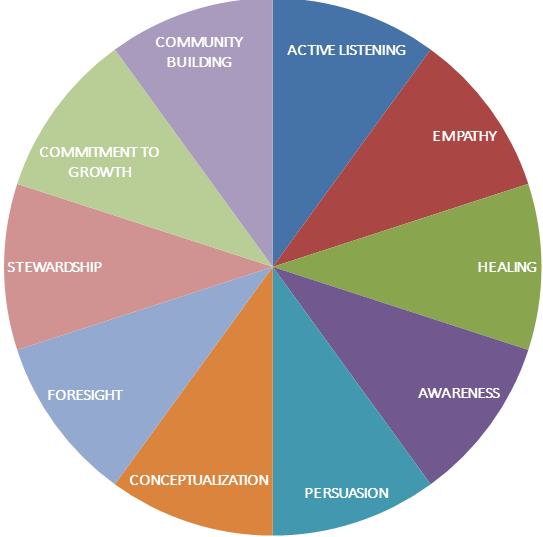 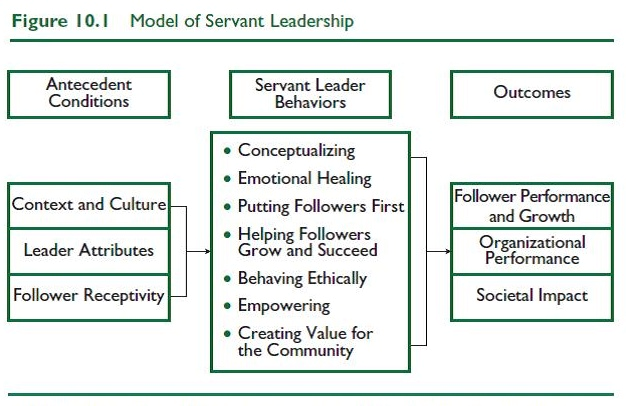 V. Strengths/Weakness/Practical UsesStrengthsWeaknessesPractical UsesAltruism-Caring/unselfish/well-being of othersName-“Whimsical” contradicts itselfCommunity BuildingUnsung Hero (https://www.youtube.com/watch?v=uaWA2GbcnJU)Leaders share/shift controlNo common definition or theoretical frameworkLeadership EducationNot PanaceaOvertone “put others first” confliction with goal settingService Learning Programs in Colleges & UniversitiesSLQuestionnaire-28 items, 7 dimensions(given out in class)Conceptualization--cognitive ability vs. behavior Personal Growth-spiritually, intellectually, professionally, emotionally